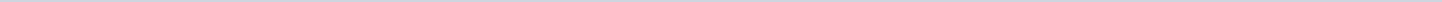 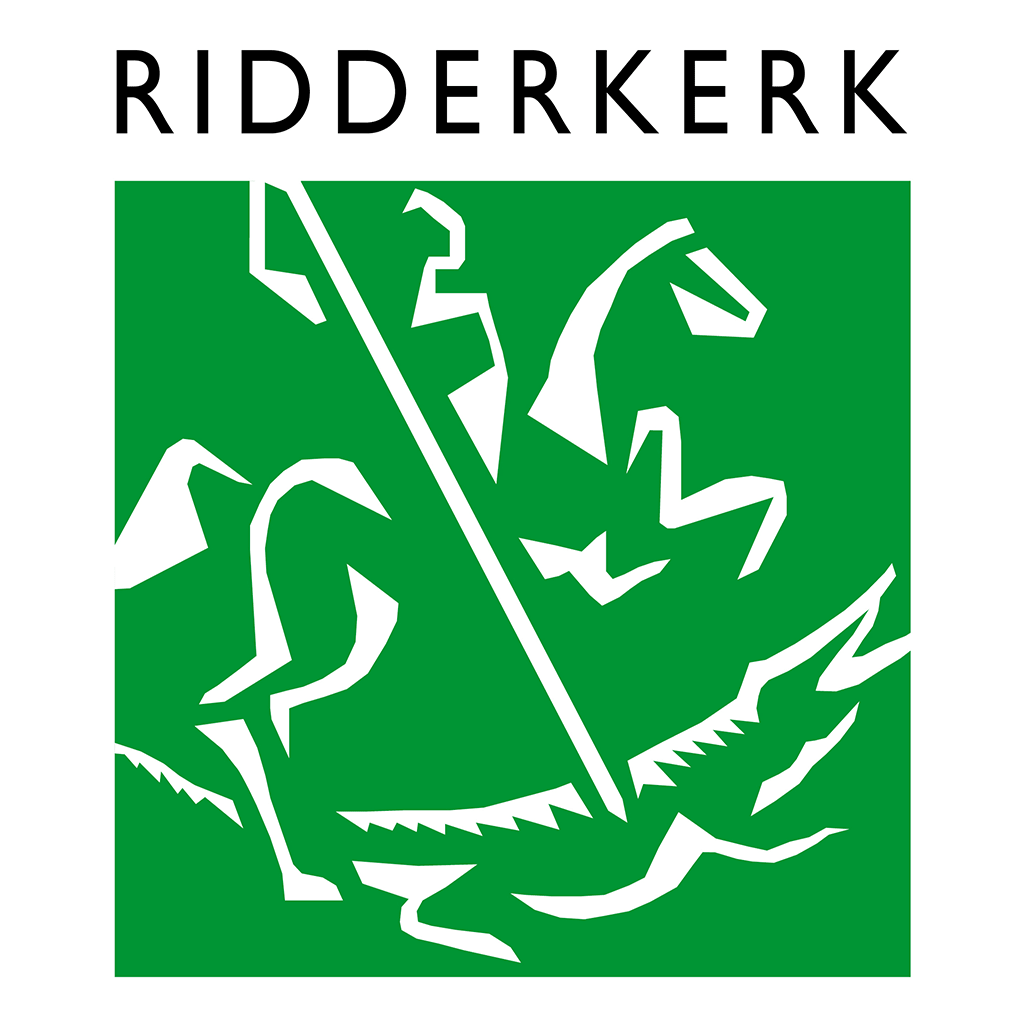 Gemeenteraad RidderkerkAangemaakt op:Gemeenteraad Ridderkerk28-03-2024 11:36Nota12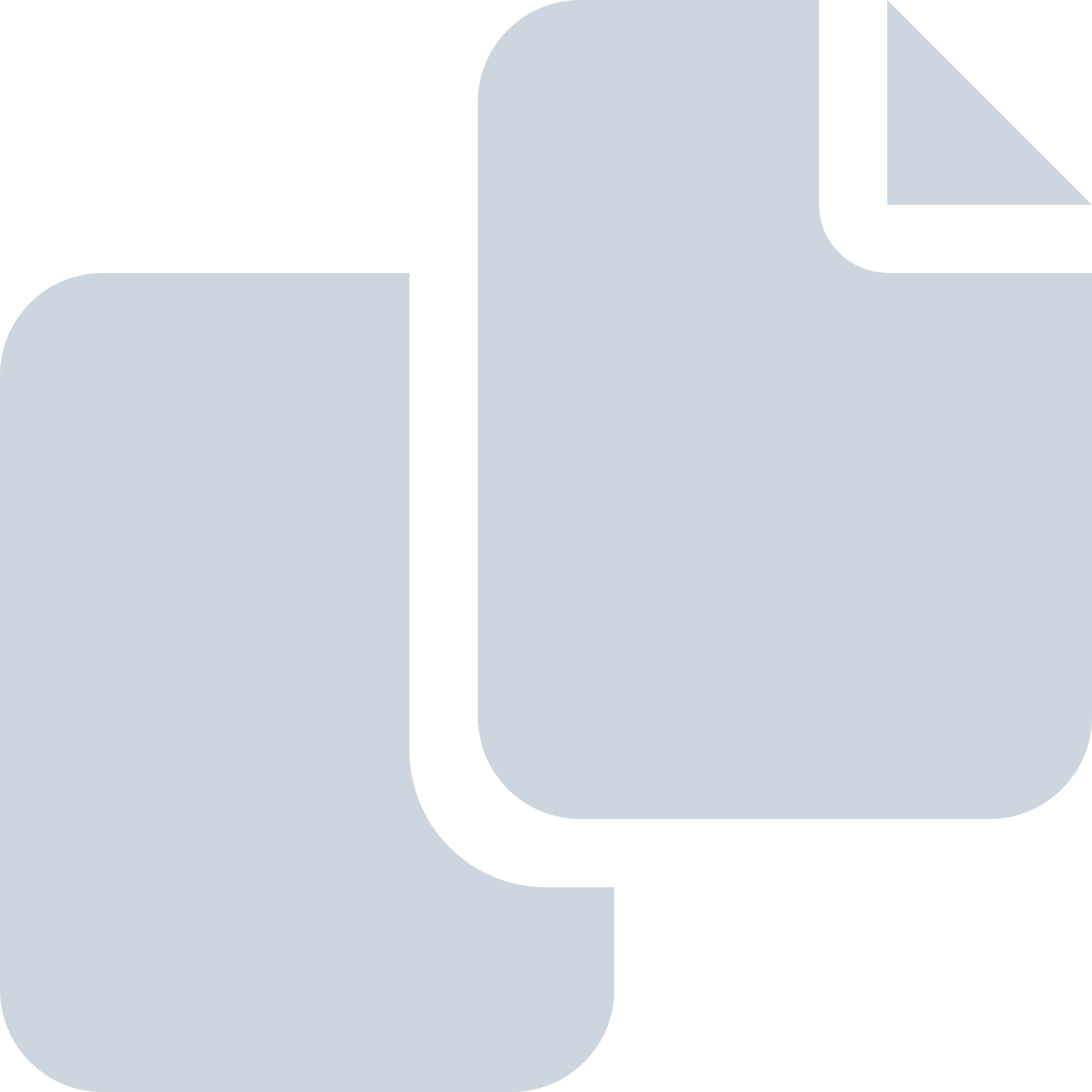 Periode: 2016#Naam van documentPub. datumInfo1.Beleidsplan schulddienstverlening 2016-201923-06-2016PDF,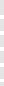 555,64 KB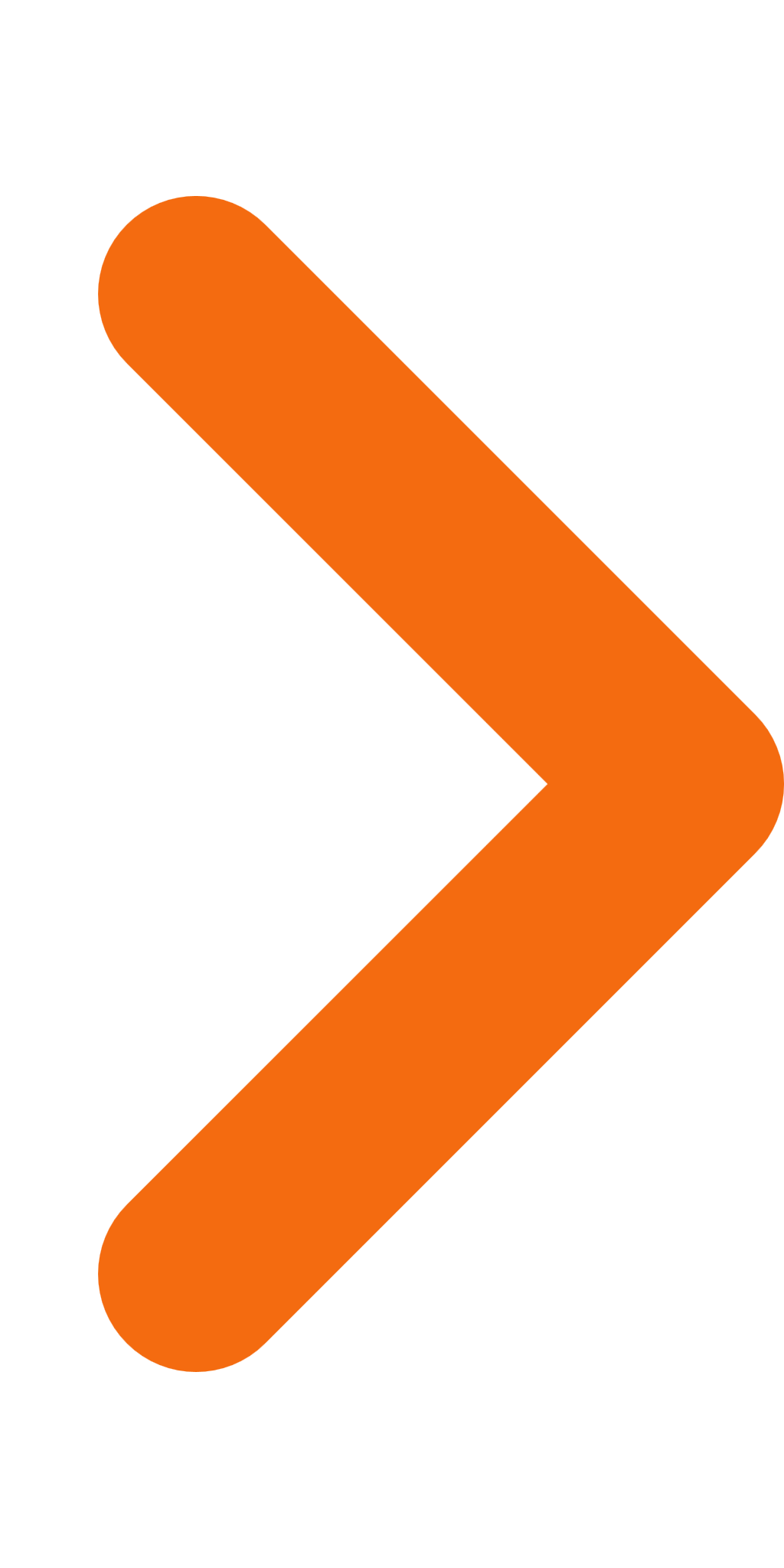 2.Nota Activabeleid 201626-05-2016PDF,300,17 KB3.Nota reserves en voorzieningen 2016-201926-05-2016PDF,319,73 KB4.Uitgangspuntennotitie ‘Cultuureducatie in de breedte’ (2016)26-05-2016PDF,745,35 KB5.Nota Reserves en voorzieningen 2016-201925-04-2016PDF,319,73 KB6.Armoedebestrijding in het sociale domein 2016-202021-04-2016PDF,653,12 KB7.Integraal Accommodatie Plan14-04-2016PDF,1,10 MB8.Integraal Jeugdkader 'Gewoon Opgroeien' Ridderkerk17-03-2016PDF,1,54 MB9.Nota Grondbeleid 2016-201918-02-2016PDF,511,54 KB10.Mobiliteitsagenda Riddererk 2016-201821-01-2016PDF,433,54 KB11.Nota verbonden Partijen 2016-2020 Ridderkerk (21-01-2016)21-01-2016PDF,1,33 MB12.Armoedebestrijding in het sociale domein 2016-202001-01-2016PDF,653,12 KB